  MADONAS NOVADA PAŠVALDĪBA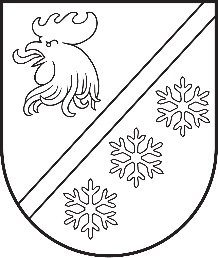 Reģ. Nr. 90000054572Saieta laukums 1, Madona, Madonas novads, LV-4801 t. 64860090, e-pasts: pasts@madona.lv ___________________________________________________________________________MADONAS NOVADA PAŠVALDĪBAS DOMESLĒMUMSMadonā2024. gada 29. februārī						        	     		        Nr. 99								                  (protokols Nr. 4, 40. p.)				Par lokālplānojuma teritorijas plānojuma grozījumiem "Zāģētava", Cesvaines pagastā, Madonas novadā, zemes vienībā ar kadastra apzīmējumu 7027 014 0143 funkcionālā zonējuma maiņai un tā vides pārskata 1. redakcijas nodošanu publiskai apspriešanai un atzinumu saņemšanaiMadonas novada pašvaldība ir izskatījusi lokālplānojuma izstrādātāja SIA „Herbtaste”, reģ. Nr. 45403057106, Madonas novada pašvaldībā iesniegto lokālplānojuma teritorijas plānojuma grozījumiem "Zāģētava", Cesvaines pagastā, Madonas novadā, zemes vienībā ar kadastra apzīmējumu 7027 014 0143 funkcionālā zonējuma maiņai un tā vides pārskata 1.redakciju.Saskaņā ar Madonas novada domes 2023. gada 29. jūnija  lēmumu Nr. 386 „Par lokālplānojuma izstrādes uzsākšanu un darba uzdevuma apstiprināšanu teritorijas plānojuma grozījumiem nekustamajā īpašumā "Zāģētava", Cesvaines pagastā, Madonas novadā, zemes vienībā ar kadastra apzīmējumu 7027 014 0143 funkcionālā zonējuma grozīšanai” (protokols Nr. 9, 28. p.), tika uzsākta lokālplānojuma izstrāde nekustamajam īpašumam "Zāģētava", Cesvaines pagastā, Madonas novadā, zemes vienībā ar kadastra apzīmējumu 7027 014 0143. Lokālplānojums izstrādāts, lai mainītu zemes vienības ar kadastra apzīmējumu 7027 014 0143 funkcionālo zonējumu un teritorijas izmantošanas un apbūves noteikumus uz Rūpnieciskās ražošanas teritoriju (R), kurā paredzēta vieta ražošanas ēku un laukumu būvniecībai kokapstrādes ražotnei.Lokālplānojuma izstrādes vadītājs sagatavojis Ziņojumu par izstrādātā lokālplānojuma un tā vides pārskata 1. redakcijas turpmāko virzību. Izstrādes vadītāja ziņo, ka no darba uzdevumā norādītām institūcijām tika saņemti nosacījumi lokālplānojuma izstrādei. Vides pārraudzības valsts birojs 05.01.2024. pieņēma lēmumu Nr. 4-02/2/2024 “Par stratēģiskā ietekmes uz vidi novērtējuma procedūras piemērošanu”.Lokālplānojuma un tā vides pārskata 1. redakcija ir ievietota sistēmā TAPIS un ir nododama publiskai apspriešanai un atzinumu saņemšanai.Ņemot vērā augstāk minēto, pamatojoties uz Pašvaldību likuma 10. panta pirmās daļas 21. punktu, Administratīvā procesa likuma 63. panta pirmās daļas 1. punktu, Ministru kabineta 2014. gada 14. oktobra noteikumu Nr. 628 „Noteikumi par pašvaldību teritorijas attīstības plānošanas dokumentiem” 51.1. 16., 80., 81., 82., 83., 84. un 85. punktiem, ņemot vērā 14.02.2024. Uzņēmējdarbības, teritoriālo un vides jautājumu komitejas atzinumu, atklāti balsojot: PAR -  14 (Agris Lungevičs, Aigars Šķēls, Aivis Masaļskis, Andris Sakne, Artūrs Čačka, Artūrs Grandāns, Arvīds Greidiņš, Gatis Teilis, Guntis Klikučs, Iveta Peilāne, Kaspars Udrass, Sandra Maksimova, Valda Kļaviņa, Zigfrīds Gora), PRET - NAV, ATTURAS - NAV, Madonas novada pašvaldības dome NOLEMJ:Nodot lokālplānojuma teritorijas plānojuma grozījumiem "Zāģētava", Cesvaines pagastā, Madonas novadā, zemes vienībā ar kadastra apzīmējumu 7027 014 0143 funkcionālā zonējuma maiņai un tā vides pārskata 1.redakciju  publiskai apspriešanai un institūciju atzinumu saņemšanai.Noteikt lokālplānojuma un tā vides pārskata 1. redakcijas neklātienes (attālinātās) publiskās apspriešanas laiku ne īsāku par četrām nedēļām. Paziņojumus par lokālplānojuma 1. redakcijas publisko apspriešanu publicēt pašvaldības mājaslapā www.madona.lv, pašvaldības informatīvajā izdevumā ” Madonas Novada Vēstnesis”  un ievietot TAPIS sistēmā.Uzdot lokālplānojuma izstrādes vadītājam kontrolēt lēmuma izpildi.             Domes priekšsēdētājs					             A. Lungevičs	Vucāne 20228813